Class-V     SYLLABUS                                          SESSION   2021-22ENGLISHPrescribed Books:1 FRAMES  – COURSE BOOK2) FRAMES – LITERATURE READERAPRILLiterature Reader	: 	L-5 Don't be afraid of the dark(Poem) Grammar		:	Subjectand PredicateVocabulary		:	Synonyms,AntonymsMAYLiterature Reader 	:  	L-2 Mowgli and The Bandar-Log Grammar		:	Sentences and its kinds				Transformation of sentencesVocabulary		:	HomophonesJULYLiteratureReader	:	L-6 At Sea with Uncle Ken Grammar	:	Nouns and Its KindsWriting Skill	:	AutobiographyAUGUSTMain Course Book	:	L-9 Somebody’s Mother (Poem)Grammar	:	Adjectives and its kinds			Degrees of comparisonWriting Skill 		:	Picture compositionRevision for Half-Yearly ExamSEPTEMBERGrammar		:	ConjunctionsOCTOBERMain Course Book	:	L-7 You are old, Father William (Poem)Grammar		:	Subject-verb AgreementVocabulary		:	One word Substitution1NOVEMBERMain Coursebook	:	L-6 A school with a differenceGrammar		:	Tenses Writing skill		:	Letter writing (Formal)DECEMBERMain Course Book	:	L-14 The Refund Grammar		:	Adverbs and kindsWriting skill		:	Writing a Character SketchVocabulary 		:	Prefixes and SuffixesJANUARYMain Course Book	:	L-13 A Winter Night (Poem)Grammar		:	Articles				PrepositionsVocabulary		:	SimilesFEBRUARYWriting-skill		:	Message WritingREVISION FOR ANNUAL EXAMकक्षा – पाँचवीं विषय – हिंदीसत्र –2021-22 पाठ्यक्रम (अप्रैल+मई)सुनहरी धूप : पाठ - १ (कविता) कांटों में राह बनाते हैं         पाठ - २ दया की जीत           पाठ - ३ होनहार बिरवान के होत चीकने (केवल व्याकरण )           पाठ - ४ कविता (लहरों का गीत ) सुनो कहानी : पाठ – १ गुलाब ,आम ,और कटहल            पाठ – २ प्रजा का राजा (केवल पठन कार्य )              पाठ -४ खरा सौदा            पाठ -५ कौन सच्चा ?कौन झूठा ?व्याकरण:     पत्र लेखन , अनुच्छेद लेखन , लिंग बदलो सृजनात्मक लेखन : 1. नई कक्षा में मेरा पहला दिन                  2. पेड़ हमारे मित्र                                     (जुलाई+अगस्त )सुनहरी धूप : पाठ – ५ माउंट आबू            पाठ – ६ हेलन केलर(केवल व्याकरण )                 पाठ – ७ नन्ही कलम से                पाठ – ८ अनमोल वचनसुनो कहानी:      पाठ – ४ अंगुलिमाल           पाठ – बलिदान ( केवल पठन कार्य )                 पाठ-१० सच्चा हीराव्याकरण: क्रिया – काल, विलोम शब्द, अपठित गद्यांश सृजनात्मक लेखन: 1. जब मैं विद्यालय देरी से पहुंचा                2. मेरे जीवन का सपना                3. सूरज की हमारे जीवन में आवश्यकता सितम्बर अर्धवार्षिक पुनरावृति                       वार्षिक परीक्षा पाठ्यक्रम (अक्तूबर से फरवरी तक)                                   (अक्तूबर से दिसम्बर)	          पाठ – १० प्रायश्चित            पाठ – ११बुलंद भारत की तस्वीर( केवल व्याकरण)          पाठ – १२(कविता) सपना         पाठ – १३पैसों का पेड़                      पाठ – १४खेल- दिवससुनो कहानी: पाठ –१३ रामलीला पाठ –११ सच्ची कहानी     पाठ- १२ ज्ञान किसी की बपौती नहींव्याकरण: अशुद्ध ,शुद्ध शब्द व वाक्य  , क्रिया -विशेषण, पत्र लेखन, संवाद               लेखन सृजनात्मक लेखन:  1.काश! मैं रोबोट होता                 2. जब मैंने पहली बार चाय बनाई                 3. काश! मेरे पास जादुई छड़ी होती                            (जनवरी+फरवरी)सुनहरी धूप : पाठ – १५ दस आमों की कीमत               पाठ - १६ संकल्प (कविता)सुनो कहानी :  पाठ –१५  बहन का झूला (पठन कार्य)व्याकरण: अनुच्छेद लेखन, अनेक शब्दों के लिए एक शब्दसृजनात्मक लेखन:  1.जब मेरे घर चूहा घुस आया CLASS-V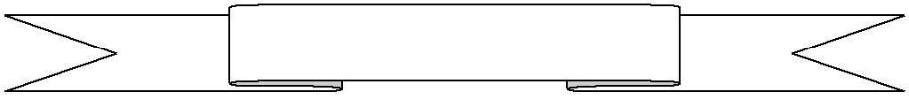 MATHEMATICS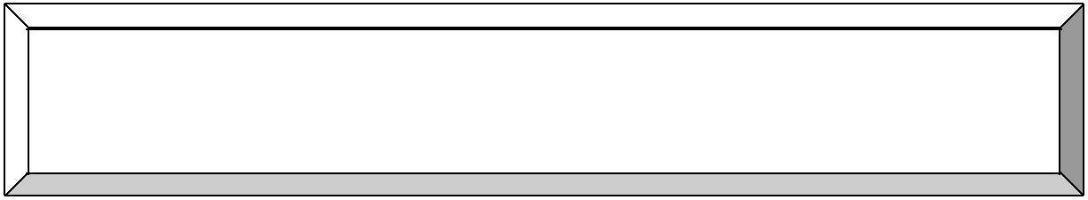 Prescribed Book:  Number Magic Part 5Publisher:	Ratna Sagar*For these chapters no written work will be done.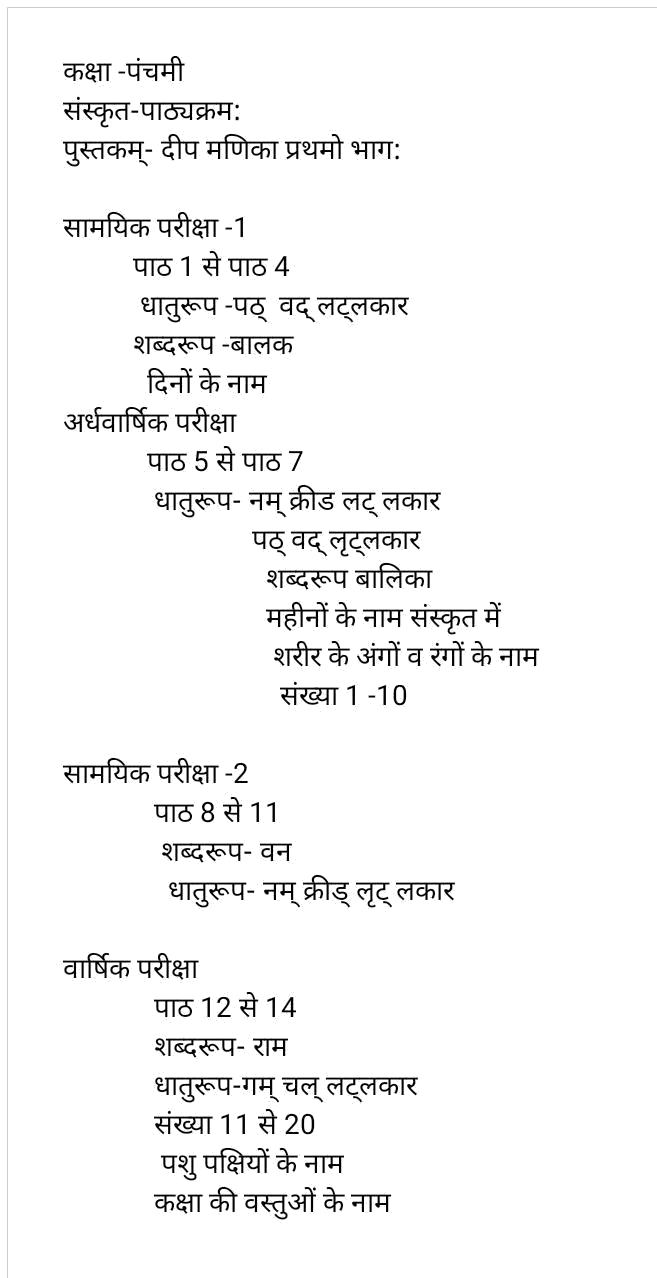 9CLASS-V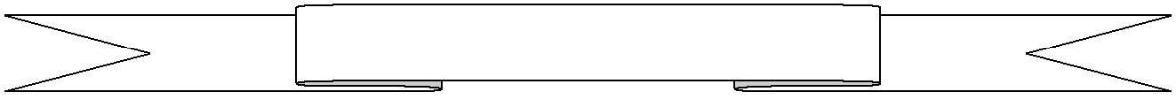 FRENCHPrescribed Book: Apprenons le Français 1April	: Les SalutationsComptons EnsembleMay	: Les CopainsJuly	: DevinezAugust	: Dans La ClasseSeptember :  RevisionOctober: Les Amis de CarolineNovember: Quel jour sommes-nous?La famille de ManuelDecember:  Les VacancesJanuary:  Le Drapeau de mon PaysFebruary:  RevisionCLASS-VamARTPrescribed Book: I am an Artist-Part VApril to SeptemberFruit Basket, Step by Step Drawing , Spring Season, Seascape,Beach Scene, Impression Art,Mehandi Design,Writing Styles, Warli  ArtI am an Artist:- Pg. no.  3 to 21October to FebruaryVillage Scene, Holi Scene,Football Match, Mosaic Pattern,Winter Scene, Christmas celebration,Diwali Scene, Dussehra Scene, Doodling, Poster Design.I am an Artist:- Pg. no.  22 to 4010CLASS-V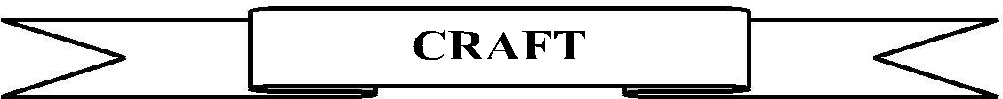 APRIL TO SEPTEMBERIce-cream Stick ActivityRakhi Making ActivityPencil Shaving ActivityPhoto Frame  ActivityPaper Weight ActivityDiya Decoration ActivityOCTOBER TO FEBRUARYDecorative Material ActivityPaper CraftLeaf ArtMatch Stick ActivityAluminium Foil ActivityChristmas Decoration Activity11CLASS-V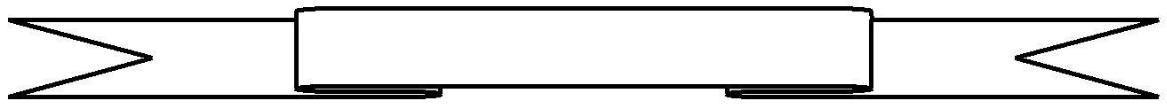 HEALTH AND PHYSICALEDUCATION(HPE)April: Athletics: Introduction, General rules and Regulation (1) padahastasana (2) makrasana(3) danurasana (4) mathsysanaMay: Athletics: (track event starts 1) crouch start Bunch, Medium and Elongated 2) standing start(1)  vatyanasana (2) hanumanasana(3) vrsehikasana (4) rajakapotasanJuly: Sprints- 100, 200 mts.(1) halasana (2)  janusirasana(3) natarajasana (4) kukkutasanaAugust: Table tennis-Introduction, Rules and Regulation,co- Ordination, and conditioning work.(1) paschimothanasana (2) bakasana(3) gomukhasana (4) bhujangasanaSeptember: Basic and fundamental skill of tabletennis (1) Grip shake hand grip, pen holdgrip (2) Service-back spin, side spin, topspin	Knowledge	about	importanttournaments	(national/international)important sports personalities and sportsawards)(1) baddha padamasana (2) marichyasana(3) garudasana (4) padam sarvangasanaOctober: Badminton-Introduction of the game and Rules and Regulation and Conditioning work.eka pada chakrasana (2) ushtrasanasirshapadangusthsana(4) vibhakta paschimottanasanaNovember: Badminton- basic and Fundamental skill likeGrip-for hand grip, back hand,Service- high lob service, short service-Knowledgeabout important tournaments(national/international level)(1) trivikramasana (2) purna chakrasana(3) koundinyasana (4) padma bakasana12AprilChapter 1:Place ValueMayChapter 2:The Four Fundamental OperationsJulyChapter 2:The Four Fundamental Operations(continued)Chapter 3:Multiples and FactorsAugustChapter  4:FractionsChapter 5:DecimalsSeptemberRevision for Half- YearlyRevision for Half- YearlyOctoberChapter  12:MoneyNovemberChapter 8:MeasurementChapter 9:Area and PerimeterDecemberChapter  10:Volume and netsChapter 6:GeometryChapter  11:TimeJanuaryChapter 13:Data handlingChapter  7:Shapes and patterns (activity based)FebruaryRevision for Annual ExaminationRevision for Annual ExaminationSyllabusSyllabusSyllabusSyllabusSyllabus                  EVSPrescribed Book:  My green world Part -5Publisher: Millennium                  EVSPrescribed Book:  My green world Part -5Publisher: MillenniumAprilChapterChapterChapter:  Our country:  Our country:  Our country:  Our country:  Our country:  Our countryChapterChapterChapter:  The Northern mountains:  The Northern mountains:  The Northern mountains:  The Northern mountains:  The Northern mountains:  The Northern mountainsChapterChapterChapter:  The Northern plains:  The Northern plains:  The Northern plains:  The Northern plains:  The Northern plains:  The Northern plainsChapterChapterChapter:  The southern Plateau:  The southern Plateau:  The southern Plateau:  The southern Plateau:  The southern Plateau:  The southern PlateauMayChapterChapterChapter:  The Coastal plains and the islands:  The Coastal plains and the islands:  The Coastal plains and the islands:  The Coastal plains and the islands:  The Coastal plains and the islands:  The Coastal plains and the islandsChapterChapterChapter:  The Great Indian Desert:  The Great Indian Desert:  The Great Indian Desert:  The Great Indian Desert:  The Great Indian Desert:  The Great Indian DesertJulyChapterChapterChapter:  How does our body work?:  How does our body work?:  How does our body work?:  How does our body work?:  How does our body work?:  How does our body work?ChapterChapterChapter:  Eating right – healthy and junk food:  Eating right – healthy and junk food:  Eating right – healthy and junk food:  Eating right – healthy and junk food:  Eating right – healthy and junk food:  Eating right – healthy and junk foodChapterChapterChapter:  Cleanliness and prevention of diseases:  Cleanliness and prevention of diseases:  Cleanliness and prevention of diseases:  Cleanliness and prevention of diseases:  Cleanliness and prevention of diseases:  Cleanliness and prevention of diseasesAugChapterChapterChapter:  Study of plants:  Study of plants:  Study of plants:  Study of plants:  Study of plants:  Study of plantsChapterChapterChapter::26 Natural calamities *26 Natural calamities *26 Natural calamities *26 Natural calamities *SepRevision for the Half yearlyRevision for the Half yearlyRevision for the Half yearlyRevision for the Half yearlyRevision for the Half yearlyRevision for the Half yearlyRevision for the Half yearlyRevision for the Half yearlyRevision for the Half yearlyOctChapterChapterChapter:  British rule in India:  British rule in India:  British rule in India:  British rule in India:  British rule in India:  British rule in IndiaChapterChapterChapter::Indian National movementIndian National movementChapterChapterChapter::Towards IndependenceTowards IndependenceNovChapterChapterChapter:   Birth of a nation:   Birth of a nation:   Birth of a nation:   Birth of a nation:   Birth of a nation:   Birth of a nationChapterChapterChapter::A new dawnA new dawnChapterChapterChapter::Help I can‟t breathe*Help I can‟t breathe*DecDecChapterChapterChapter::Mapping the worldMapping the worldChapterChapterChapter::Simple MachineSimple MachineChapterChapterChapter::Force , work and energyForce , work and energyJanJanChapterChapterChapter:   Protecting plants and animals*:   Protecting plants and animals*:   Protecting plants and animals*:   Protecting plants and animals*ChapterChapterChapter::Materials and their propertiesMaterials and their propertiesFebFebRevision for the FinalsRevision for the FinalsRevision for the FinalsRevision for the FinalsRevision for the FinalsRevision for the FinalsRevision for the FinalsDecember: Badminton-Fundamental skills like:-Defensive technique,Foot work,StrokesImportant sports personalities and sports awards(1) omkarasana (2) purna dhanurasana(3) setu bandha sarvagasana (4) sirshasanaJanuary:Kho- kho – Introduction of the game andRules  and  Regulations- important sportspersonalities and Sports awards(1) dandyaman janusirshasana (2) ) uttmitapaschimottanasana (3) ardha baddhapadmottanasana(4) setu bandha chakrasanaFebruary: Kho-kho- fundamental skill- sitting, dine,and Marchchain,Pole running, chasing- knowledgeabout important tournaments(national/international level)(1) virbhadrasana (2) mayurasana(3) vatayanasana  (4) vajrasana